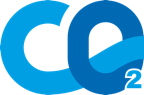 Product Category rulesTemplate commentsName of PCR: XXXVersion: XXXStakeholderName: xxxOrganisation: xxxDate: xxxmy comments may be published: yes/no		to be listed as a contributor in the PCR: yes/no			CommentsPageSectionClause/ Subclause(e.g. 3.1)Paragraph/ Figure/ Table/(e.g. Table 1)Type of commentCommentsProposed changeObservations of the PCR Moderator and PCR Technical Committee